ContenidoIDENTIFICACIÓNCLASIFICACIÓN EN LA ESTRUCTURA DEL PLAN DE DESARROLLO1.1.1.	Contribución al Plan de Desarrollo NacionalPlan:Estrategia Transversal:Objetivo:Programa:1.1.2.	Plan de Desarrollo Departamental sectorialPlan:Estrategia:Programa:1.1.3.	Plan de Desarrollo Distrital Propósito:Logro de Ciudad:Programa Estratégico:Programa:Metas de Producto Asociadas al Proyecto:PROBLEMÁTICAImagen: Ejercicio de Referencia Identificación Problema o Necesidad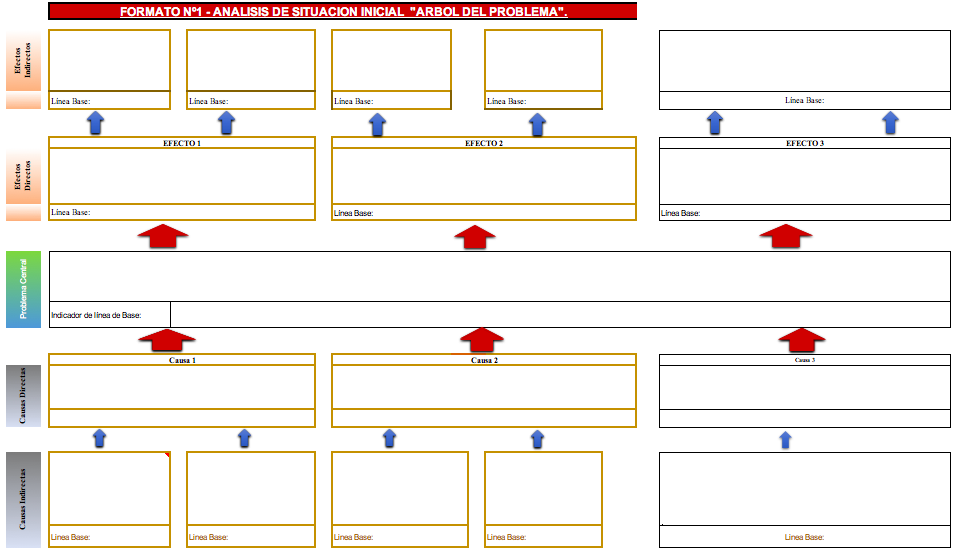 Problema centralSituación problemática en general. Situación no deseada, es decir, una situación negativa que padece la comunidad en un momento determinado. La definición del problema central NO se debe establecer como la falta o ausencia de una solución frente a una necesidad experimentada por la población.El planteamiento de un problema o una necesidad a solucionar responde a la pregunta ¿qué sucede?, y dicha respuesta debe ser sencilla, corta, concreta, y bien delimitada, es decir, debe precisarse la ubicación del problema en el espacio y el tiempo e identificarse las poblaciones afectadas. Esto es responder a las preguntas ¿Dónde sucede? ¿Desde cuándo? ¿A quién afecta?Descripción de la situación existente con respecto al problemaDescripción en forma general del problema. El análisis de la población afectada y la zona donde esta se ubica.Se recomienda realizar un diagnóstico y descripción que involucre los elementos del árbol de problemas, considerando entre otros los siguientes aspectos:Características de la zona de estudio,Análisis de cada uno de los factores que hacen parte del problema y de las relaciones que se establecen entre ellos.Descripción de los antecedentes,Evolución reciente de la situación negativa identificadaIntervenciones realizadas diferentes a la que se proponen.Magnitud actualCorresponde a la línea base. Indicadores de referencia. Identificar la magnitud actual del problema a través de indicadores de referencia. Es decir, establecer la dimensión que tiene el problema hoy (cuando se inicia el proyecto). Esto sirve como punto de comparación para determinar si se alcanzan los resultados esperados en el tiempo establecido.Causas y EfectosCausas: Se debe incorporar mínimo una causa directa y mínimo una causa indirecta asociada a la causa directa. El número de causas directas determina los objetivos específicos desarrollados en la cadena de valor. Por ejemplo, dos causas directas corresponden a dos objetivos específicos. Cada objetivo específico requiere la asociación de mínimo un producto. Las causas explican los motivos por los cuales se está presentando el problema; responde al “porqué”. Efectos: Se debe incorporar mínimo un efecto directo y mínimo un efecto indirecto asociado al efecto directo. Los efectos indican las consecuencias que esto genera.IDENTIFICACIÓN Y ANÁLISIS DE PARTICIPANTESIncorporar la información sobre la identificación de los participantes en el proyecto. Los participantes de un proyecto son todas las personas, grupos y organizaciones que están relacionados tanto con el problema identificado como con la ejecución de acciones que se deriven de su posible solución. Normalmente los participantes se encuentran en el área de estudio del proyecto y pueden reflejar posiciones a favor o en contra según los intereses y expectativas de lo que esperan podría suceder de llegar a concretarse el mismo.Beneficiario: Son aquellos individuos u organizaciones que recibirán directa o indirectamente los beneficios de la intervención que se proponga realizar a través del proyecto.Cooperante: Todas aquellas personas o entidades que pueden vincularse aportando recursos de diferente tipo, ya sea en dinero o en especie para el desarrollo de dichas intervenciones.Oponente: Aquellas personas, grupos de individuos u organizaciones que, dado el inconformismo frente a las posibles intervenciones del proyecto, pueden llegar a obstaculizar el logro de los objetivos previstos.Perjudicado: Personas, grupos de individuos u organizaciones que podrían llegar a disminuir su calidad de vida o bienestar como consecuencia del proyecto.Nota: Es necesario redactar de manera sintética los diferentes aportes de la ciudadanía que se efectúan en los espacios de participación organizados para tal fin. Se deben describir las iniciativas que tienen coherencia con el problema planteado, si las ideas planteadas por la comunidad no tienen relación o no contribuyen a la solución de la necesidad también es necesario mencionarlo.Análisis de los participantes. Es necesario documentar los antecedentes de los participantes que podrían tener un impacto durante el ciclo de vida del proyecto, entre otros, podrían mencionarse procesos de concertación, acuerdos, alianzas y en general compromisos asumidos entre ellos ya sea por consenso o derivados de responsabilidades legales como puede ser el caso de sentencias judiciales.POBLACIÓN AFECTADA Y POBLACIÓN OBJETIVOLa población afectada corresponde al conjunto de individuos que padecen la situación negativa identificada en el problema central y se encuentran en el área de estudio donde esta se presenta. Ejemplo: Corresponde a la población en edad escolar de la UPZ 45 de los grados primero a quinto de las IED.Tipo de Población: (Personas, otro)Número:Fuente de la información:Localización:OBJETIVOSObjetivo generalSe origina al convertir en positivo el árbol del problema. El objetivo general debe ser claro, medible, alcanzable y consistente con el proyecto que está formulando.  Para su redacción se recomienda enunciarlo comenzando la frase con un verbo en infinitivo y adoptar la siguiente estructura gramatical: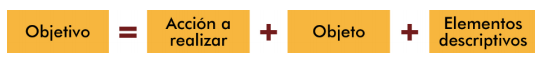 Problema Central:Objetivo general – Propósito:Indicadores del objetivo generalSe diligencia la meta del plan de desarrollo. Debe ser coherente la meta plan de desarrollo con la magnitud actual (línea base) del proyecto registrada en el numeral 1.2.3.Objetivos específicosSolo se desarrollan en la cadena de valor, los objetivos específicos asociados a una causa directa. Los objetivos específicos asociados a causas indirectas no se van a desarrollar en el proyecto, y no se van a incorporar al Segplan. Son los medios que llevarán al cumplimiento del objetivo central y se alcanzarán a través de las alternativas de solución.ALTERNATIVAS DE SOLUCIÓNLineamiento SDP, se enuncian las diferentes alternativas, y es discrecional de cada entidad establecer si desarrollará una o más alternativas. Se debe desarrollar mínimo una que corresponderá al proyecto de inversión. Las alternativas o estrategias son los diferentes caminos que se pueden tomar para llegar a cumplir el objetivo propuesto, es decir, modificar la situación actual en las condiciones, características y tiempo esperados.Evaluaciones a realizar (incluir SI en la o las opciones con las cuales se evaluará el proyecto)PREPARACIÓN DE LA ALTERNATIVA SELECCIONADA (En este capítulo se aborda la preparación de la(s) alternativa(s) de solución identificada(s) mediante el registro de la información proveniente de diferentes estudios que permiten determinar todas aquellas variables que condicionan su ejecución, y que por tanto influyen en sus costos y beneficios) (Incluir aquí el nombre de la Alternativa Seleccionada)Estudio de necesidadesSe realiza contra los productos del catálogo escogido. Años de referencia de la información, mínimo la fecha de terminación del PDD (2024). Nota: Incluir las filas que se consideren de acuerdo con la información disponible y debe proyectarse hasta la última anualidad del proyecto.Análisis técnico de la alternativa de soluciónCorresponde a la descripción del proyecto. Se debe incorporar la misma información de Segplan, numeral 5 de la ficha EBI-D (descripción del proyecto).Localización de la alternativaCorresponde a la localización geográfica. Se debe incorporar la misma información de Segplan, numeral 11 de la ficha EBI-D (Localización geográfica).Factores analizados:Seleccione uno o varios factores que considere oportunos analizar a la hora de establecer la ubicación de la alternativa de solución.Cadena de ValorPara el Segplan: Solo se incluyen los objetivos específicos asociados a una causa directa y deben plantearse a qué meta Plan de Desarrollo responde cada objetivo específico directo. Se diligencian en el numeral 6. Objetivos de la ficha EBI-D.  Para la MGA – WEB: Vienen de las causas directas. Todo objetivo específico con causa directa debe desarrollarse.Objetivo específico: XXXXXXX (Incluir teniendo en cuenta la información del numeral 1.7.2.)Costo: $XXXXProgramación de costosLa programación se inicia en el periodo (0), que corresponde al año en el que se realiza la formulación y se inicia la ejecución del proyecto. Todas las actividades deben tener insumos. No hay actividades con costo cero (0).Producto XXXXXActividad XXXXNota: Incluir los insumos que se requieran de acuerdo al siguiente listado:Mano de obra calificadaMano de obra no calificadaMaterialesServicios domiciliariosTerrenosEdificiosMaquinaria y EquipoMantenimiento maquinaria y equipoTransporteServicios de venta y de distribuciónServicios de alojamiento comidas y bebidasServicios financieros y conexosServicios de leasingServicios inmobiliariosServicios prestados a las empresas y servicios de producciónServicios para la comunidad, sociales y personalesGastos imprevistosAdquisición de activos financierosDisminución de pasivosImpuestos, pagos de derechos, contribuciones, multas y sancionesTransferencias corrientes y de capitalAnálisis de riesgosDebe definirse mínimo los siguientes: un riesgo asociado al objetivo general; un riesgo asociado a uno de los productos y un riesgo a las actividades denominadas como ruta crítica. Analizar los riesgos que pueden afectar el diseño y el desarrollo de un proyecto de inversión y/o los riesgos que éste puede generar en su entorno.Ingresos y beneficiosDebe definirse mínimo un beneficio. Los beneficios se cuentan a partir del periodo siguiente al último período financiado, es decir el periodo siguiente al último periodo del proyecto. La tasa interna de oportunidad - TIO del sistema es el 9%. Los beneficios deben ser superiores al costo del proyecto. Ejemplo: Alquiler del auditorio. La cantidad corresponde al alquiler del auditorio dos veces al mes durante 12 meses. Tipo: Ingreso o BeneficioMedido a través de: Ejemplo: Número, porcentaje, pesos, etcBien producido (Razón Precio Cuenta - RPC): Depreciaciones y créditosSon opcionales. Se diligencian siguiendo el manual de la MGA si la entidad desea incluirlos.EVALUACIÓN El proyecto debe tener un VPN económico y social superior a cero (0).         Costo por capacidadPROGRAMACIÓNIndicadores de productoVienen dados por el producto seleccionado en el sistema. Si el producto tiene disponibles indicadores secundarios adicionales, se debe incluir el indicador primario. Es decir que en este caso se tendrá indicador primario y secundario. Los indicadores seleccionados deben ser tipo suma. Los indicadores de producto seleccionados, corresponden al proyecto de inversión y no corresponden a los indicadores de las Metas Plan de Desarrollo Distrital, sin embargo, los indicadores de producto de los proyectos de inversión son los que suman al cumplimiento de los indicadores de producto del Plan de Desarrollo por que deben guardar relación y estar armonizados. Se debe tener en cuenta que el seguimiento a estos indicadores se realiza en el Sistema de Seguimiento a Proyectos de Inversión - SPI Territorio.  Programación de indicadores:Indicadores de gestiónSe seleccionan de la base que ofrece el sistema. La Entidad debe verificar la coherencia entre los indicadores propuestos frente al proyecto que se va a realizar. Se debe tener en cuenta que el seguimiento a estos indicadores se realiza en el Sistema de Seguimiento a Proyectos de Inversión - SPI Territorio.Programación de indicadoresEsquema financieroRequiere seleccionar un subprograma presupuestal. En las fuentes de financiación se debe seleccionar Bogotá como departamento. La fuente de recursos es propia. Si no se combina de esta forma no va a quedar presentado al SUIFP-Territorio. El valor asignado por año debe ser igual al valor costeado por año. Se recomienda costear en valores absolutos. Los valores de cada año se deben ir actualizando con la ejecución presupuestal al cierre de cada vigencia.*Este total debe ser igual al total del flujo financieroFlujo Financierocifras en millones de pesos y con las fuentes por las cuales se financiaSupuestos(Condiciones que se hace indispensable que ocurran para que se cumpla lo programado) Para la descripción de los supuestos se tiene como referencia el análisis de riesgos llevado a cabo en el capítulo de preparación. De lo que se trata en este caso es de convertirlos en positivo de manera similar a como se obtuvieron los objetivos a partir del análisis de problemas.ESTUDIOS QUE RESPALDAN LA INFORMACIÓN BÁSICA DEL PROYECTO Plan de Ordenamiento Territorial – ESTRATEGIAS Planes MaestrosPlan Especial de Manejo y Protección - PEMPOtros…...OBSERVACIONESGERENCIA DEL PROYECTOORDENADOR DEL GASTOCONCEPTO DE VIABILIDADCONTROL DE CAMBIOS Y VERSIONESCÓDIGO NOMBRENOMBRENOMBREPROCESO + OBJETO (COMPLEMENTO) + LOCALIZACIÓNPROCESO + OBJETO (COMPLEMENTO) + LOCALIZACIÓNPROCESO + OBJETO (COMPLEMENTO) + LOCALIZACIÓNVERSIÓN No:FECHA DE ÚLTIMA MODIFICACIÓN:Causas DirectasSon las acciones o hechos concretos que generan o dan origen al problema central. Aparecen en la estructura del árbol en el primer nivel, inmediatamente abajo del problema central. Causas IndirectasSon acciones o hechos que dan origen a las causas directas, y que se encuentran a partir del segundo nivel, justamente debajo de las causas directas del árbol de problemas.Efectos DirectosConsecuencias que genera la situación negativa identificada como problema central. Se deben registrar los efectos que se encuentran directamente asociados al problema y que se ubican en el nivel inmediatamente superior.Efectos IndirectosCorresponden a situaciones negativas generadas por los efectos directos. Se ubican a partir del nivel inmediatamente superior a los efectos directos. ACTORENTIDADPOSICIÓNINTERESES O EXPECTATIVASCONTRIBUCIÓN O GESTIÓNParticipación CiudadanaUbicación generalLocalización específicaCiudad:Localidad:UPZ:Barrio:01- POBLACIÓN AFECTADA POR EL PROBLEMA01- POBLACIÓN AFECTADA POR EL PROBLEMA01- POBLACIÓN AFECTADA POR EL PROBLEMA01- POBLACIÓN AFECTADA POR EL PROBLEMA01- POBLACIÓN AFECTADA POR EL PROBLEMA01- POBLACIÓN AFECTADA POR EL PROBLEMA01- POBLACIÓN AFECTADA POR EL PROBLEMA01- POBLACIÓN AFECTADA POR EL PROBLEMA01- POBLACIÓN AFECTADA POR EL PROBLEMA01- POBLACIÓN AFECTADA POR EL PROBLEMA01- POBLACIÓN AFECTADA POR EL PROBLEMA01- POBLACIÓN AFECTADA POR EL PROBLEMA01- POBLACIÓN AFECTADA POR EL PROBLEMA01- POBLACIÓN AFECTADA POR EL PROBLEMA01- POBLACIÓN AFECTADA POR EL PROBLEMA01- POBLACIÓN AFECTADA POR EL PROBLEMA01- POBLACIÓN AFECTADA POR EL PROBLEMA01- POBLACIÓN AFECTADA POR EL PROBLEMA01- POBLACIÓN AFECTADA POR EL PROBLEMA01- POBLACIÓN AFECTADA POR EL PROBLEMA01- POBLACIÓN AFECTADA POR EL PROBLEMA01- POBLACIÓN AFECTADA POR EL PROBLEMA01- POBLACIÓN AFECTADA POR EL PROBLEMA01- POBLACIÓN AFECTADA POR EL PROBLEMA01- POBLACIÓN AFECTADA POR EL PROBLEMA01- POBLACIÓN AFECTADA POR EL PROBLEMA01- POBLACIÓN AFECTADA POR EL PROBLEMA01- POBLACION VICTIMA * Preliminar01- POBLACION VICTIMA * Preliminar01- POBLACION VICTIMA * Preliminar01- POBLACION VICTIMA * Preliminar01- POBLACION VICTIMA * Preliminar01- POBLACION VICTIMA * Preliminar01- POBLACION VICTIMA * Preliminar01- POBLACION VICTIMA * Preliminar01- POBLACION VICTIMA * Preliminar01- POBLACION VICTIMA * Preliminar01- POBLACION VICTIMA * Preliminar01- POBLACION VICTIMA * Preliminar01- POBLACION VICTIMA * Preliminar01- POBLACION VICTIMA * Preliminar01- POBLACION VICTIMA * Preliminar01- POBLACION VICTIMA * Preliminar01- POBLACION VICTIMA * Preliminar01- POBLACION VICTIMA * Preliminar01- POBLACION VICTIMA * Preliminar01- POBLACION VICTIMA * Preliminar01- POBLACION VICTIMA * Preliminar01- POBLACION VICTIMA * Preliminar01- POBLACION VICTIMA * Preliminar01- POBLACION VICTIMA * Preliminar01- POBLACION VICTIMA * Preliminar01- POBLACION VICTIMA * Preliminar01- POBLACION VICTIMA * PreliminarGRUPO ETARIO (ENFOQUE GENERACIONAL)GÉNEROGÉNEROGÉNEROLOCALIZACIÓN GEOGRÁFICALOCALIZACIÓN GEOGRÁFICALOCALIZACIÓN GEOGRÁFICALOCALIZACIÓN GEOGRÁFICAGRUPO ÉTNICOGRUPO ÉTNICOGRUPO ÉTNICOGRUPO ÉTNICOGRUPO ÉTNICOGRUPO ÉTNICOGRUPO ÉTNICOGRUPO ÉTNICOGRUPO ÉTNICOGRUPO ÉTNICOGRUPO ÉTNICOGRUPO ÉTNICOGRUPO ÉTNICOCONDICIÓNCONDICIÓNCONDICIÓNCONDICIÓNCONDICIÓNSUB-TOTALESGRUPO ETARIO (ENFOQUE GENERACIONAL)MUJERESHOMBRESHOMBRESHOMBRESRURALURBANOURBANOURBANOINDIGENAAFROSAFROSAFROSNEGRITUDESNEGRITUDESRAIZALRAIZALROMROMPALENQUERAPALENQUERAPALENQUERAOTROSDISCAPACITA-DOSDISCAPACITA-DOSVÍCTIMASSUB-TOTALES0 - 5 AÑOS6 - 13 AÑOS 14 - 28 AÑOS29 - 59 AÑOS 60 En adelante TOTAL DE POBLACIÓN DE REFERENCIA02- POBLACIÓN OBJETIVO DE LA INTERVENCIÓN02- POBLACIÓN OBJETIVO DE LA INTERVENCIÓN02- POBLACIÓN OBJETIVO DE LA INTERVENCIÓN02- POBLACIÓN OBJETIVO DE LA INTERVENCIÓN02- POBLACIÓN OBJETIVO DE LA INTERVENCIÓN02- POBLACIÓN OBJETIVO DE LA INTERVENCIÓN02- POBLACIÓN OBJETIVO DE LA INTERVENCIÓN02- POBLACIÓN OBJETIVO DE LA INTERVENCIÓN02- POBLACIÓN OBJETIVO DE LA INTERVENCIÓN02- POBLACIÓN OBJETIVO DE LA INTERVENCIÓN02- POBLACIÓN OBJETIVO DE LA INTERVENCIÓN02- POBLACIÓN OBJETIVO DE LA INTERVENCIÓN02- POBLACIÓN OBJETIVO DE LA INTERVENCIÓN02- POBLACIÓN OBJETIVO DE LA INTERVENCIÓN02- POBLACIÓN OBJETIVO DE LA INTERVENCIÓN02- POBLACIÓN OBJETIVO DE LA INTERVENCIÓN02- POBLACIÓN OBJETIVO DE LA INTERVENCIÓN02- POBLACIÓN OBJETIVO DE LA INTERVENCIÓN02- POBLACIÓN OBJETIVO DE LA INTERVENCIÓN02- POBLACIÓN OBJETIVO DE LA INTERVENCIÓN02- POBLACIÓN OBJETIVO DE LA INTERVENCIÓN02- POBLACIÓN OBJETIVO DE LA INTERVENCIÓN02- POBLACIÓN OBJETIVO DE LA INTERVENCIÓN02- POBLACIÓN OBJETIVO DE LA INTERVENCIÓN02- POBLACIÓN OBJETIVO DE LA INTERVENCIÓN02- POBLACIÓN OBJETIVO DE LA INTERVENCIÓN02- POBLACIÓN OBJETIVO DE LA INTERVENCIÓNGRUPO ETARIO (ENFOQUE GENERACIONAL)GÉNEROGÉNEROGÉNEROLOCALIZACIÓN GEOGRÁFICALOCALIZACIÓN GEOGRÁFICALOCALIZACIÓN GEOGRÁFICALOCALIZACIÓN GEOGRÁFICAGRUPO ÉTNICOGRUPO ÉTNICOGRUPO ÉTNICOGRUPO ÉTNICOGRUPO ÉTNICOGRUPO ÉTNICOGRUPO ÉTNICOGRUPO ÉTNICOGRUPO ÉTNICOGRUPO ÉTNICOGRUPO ÉTNICOGRUPO ÉTNICOGRUPO ÉTNICOCONDICIÓNCONDICIÓNCONDICIÓNCONDICIÓNCONDICIÓNSUBTOTALESGRUPO ETARIO (ENFOQUE GENERACIONAL)MUJERESHOMBRESHOMBRESHOMBRESRURALURBANOURBANOURBANOINDIGENAAFROSAFROSAFROSNEGRITUDESNEGRITUDESRAIZALRAIZALROMROMPALENQUERAPALENQUERAPALENQUERAOTROSDISCAPACITADOSDISCAPACITADOSSRPSUBTOTALES0 - 5 AÑOS6 - 13 AÑOS 14 - 28 AÑOS29 - 59 AÑOS 60 En adelante RESUMEN PARA MGAPoblación afectadaNo. Corresponde aPoblación objetivoNo. Corresponde aIndicador ObjetivoDescripciónFuente de verificaciónDescripción del indicadorMedido a través de: (número o porcentaje)Meta: (magnitud)Tipo de fuente: Documento oficialSEGPLANCausa relacionadaObjetivos específicosCausa directa 1Causa Indirecta 1.1.Nombre de la alternativaSe evaluará con esta herramientaIncluir SI o NORentabilidad:Costo – eficiencia y costo mínimo:Evaluación multicriterio:Bien o servicio:Medido a través de:Descripción:Serie histórica de la necesidadAño inicial:Año final:Último año proyectado:AñoOfertaDemandaDéficit20XX20XX20XXUbicación generalUbicación específicaCiudad:Localidad:UPZ:Barrio:Dirección:Factores que inciden en la localizaciónFactores que inciden en la localizaciónAspectos administrativos y políticosCercanía de fuentes de abastecimientoDisponibilidad de servicios públicos (Agua, energía y otros)Estructura impositiva y legalImpacto para la equidad de géneroOrden públicoTopografíaCercanía a la población objetivo ComunicacionesCosto y disponibilidad de terrenosDisponibilidad de costo y mano de obraFactores ambientalesMedios y costos de transporteOtrosProducto XXXXX- Se seleccionan de una lista desplegable. La lista está asociada a los programas orientados a resultados definidos en el manual de clasificación presupuestal dispuesto por la nación. No debe confundirse con el programa del plan de desarrollo distrital- Los productos no se pueden utilizar dos veces en el mismo proyecto, es decir un producto se puede seleccionar una sola vez por proyecto. Varios proyectos pueden seleccionar el mismo producto. No puede haber objetivos específicos sin producto. Mínimo un producto de acuerdo a la complejidad del proyecto. En casos especiales donde no se encuentre ningún producto que se relacione en ninguno de los sectores que corresponda al proyecto de inversión, y esté debidamente justificado se debe solicitar formalmente a la SDP que eleve la solicitud ante el departamento nacional de planeación DNP y el ministerio correspondiente, la revisión de la misma para su inclusión o no en el catálogo de productos.)Actividad XXXXTodas las actividades deben ser de tipo inversión. Debe haber al menos una por producto clasificada como ruta crítica.Segplan: Corresponden a las metas del proyecto de inversión. Deben estar relacionadas con un solo objetivo específico.Medido a través de: El indicador de producto viene dado por los productos seleccionados y solo es modificable la cantidad recibida.Se pueden utilizar indicadores secundarios para medir el producto y estos se pueden seleccionar en el módulo programación, capítulo: indicadores de producto.Cantidad: Costo:Costo:Etapa:Ruta Crítica:PeriodoInsumo XXXXInsumo XXXXInsumo XXXX0$$$TotalTipo de RiesgoDescripción del riesgoProbabilidadImpactoEfectosMedidas de MitigaciónPropósito(Objetivo general)(- Administrativos, Asociados a fenómenos de origen biológico: plagas, epidemias, - Asociados a fenómenos de origen biológico: plagas, epidemias, - Asociados a fenómenos de origen natural: atmosféricos, hidrológicos, geológicos, otros, - Asociados a fenómenos de origen socio-natural: inundaciones, movimientos en masa, incendios forestales, - Asociados a fenómenos de origen tecnológico: químicos, eléctricos, mecánicos, térmicos, - De calendario, - De costos, - De mercado, - Financieros, - Legales, - Operacionales, - Sanitarios 1. Raro2. Improbable3. Moderado4. Probable5. Casi Seguro1. Insignificante2. Menor3. Moderado4. Mayor5. CatastróficoComponente (productos)ActividadPeriodoCantidadValor UnitarioValor TotalDescripciónValor del activoPeriodo de AdquisiciónConceptoValor de salvamentoIndicadores de rentabilidadIndicadores de rentabilidadIndicadores de rentabilidadIndicadores de costo-eficienciaIndicadores de Costo MínimoIndicadores de Costo MínimoValor presente Neto (VPN)Tasa Interna de retorno (TIR)Relación costo beneficio (RCB)Costo por beneficioValor presente de los costosCosto Anual Equivalente (CAE)Alternativa: XXXXAlternativa: XXXXAlternativa: XXXXAlternativa: XXXXAlternativa: XXXXAlternativa: XXXXProductoCosto Unitario (valor presente)Objetivo:Producto:Indicador:Medido a través de:Meta total:Fórmula:Es acumulativo:Es principal:PeriodoMeta por periodoIndicador:Medido a través de:Código:Fórmula:Tipo de fuente:Fuente de verificación:PeriodoMeta por periodoCOMPONENTESCOSTO COSTO COSTO COSTO COSTO COSTO COMPONENTESaño 0año 1año 2año 3Año 4TOTALComponente 1Componente 2Componente 3Componente 4TOTALFUENTEaño 0año 1año 2año 3Año 4TOTALAportes del Distrito$$$$$$Otra (¿Cuál?)$$$$$$DescripciónIndicadoresFuenteSupuestosObjetivo GeneralProducto 1Producto 2Producto 3Actividad 1Actividad 2Actividad 3Nombre del responsableCargoDependenciaTeléfonoNombre del responsableCargoDependenciaTeléfonoNombre del responsableCargoJefe de Oficina DependenciaOficina Asesora de PlaneaciónTeléfonoFechaCambioVersión